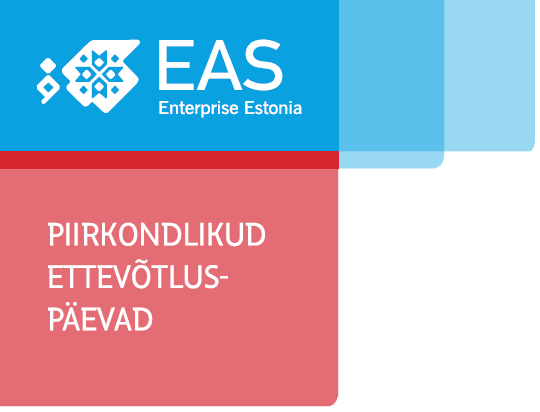 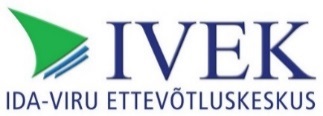 Программа дня с презентациями.17 мая 2017. Концертный дом Йыхви.10.00 – 10:10 Вступительное слово и приветствие участникам                        Эве Еаст, секретать уезда, Ida-Viru Maavalitsus                       Риина Иванова, председатель совета, SA Ida-Viru Ettevõtluskeskus10.10 – 10.30 „Ида-Вирумаа вчера, сегодня, завтра“                       Лаури Ялонен, старший консультант, SA Ida-Viru Ettevõtluskeskus10.30 – 11.00 "Исторя Shipitwise. Как начать свой бизнес или почему?"                       Александер Гансен, руководитель и соучредитель, Shipitwise OÜ11.00 – 12.30 "Где и как найти свежие идеи?"- мастер-класс           Валерия Лаврова, эксперт, Vitatiim MTÜ12.30 – 13.15  Обед	13.15 – 13.45 „Дух приключения - в воздухе!“                       Терье Раттур, член правления, Tertur OÜ13.45 – 14.15 „Дом отдыха Каукси, история успеха“                       Пирет Талисту, хозяйка дома отдыха Каукси14.15 – 14.45 SA Ida-Viru Ettevõtluskeskus - как партнёр для предпринимателей.                       Станислав Пирк, консультант по предпринимательству, SA IVEK	14.45 – 15.15 Опыт и польза менторского клуба для предпринимателей.                       Андрей Ершов, член правления, JISS OÜ 15.15 – 15.45 „Приключенческие услуги Клуба путешественников“                       Ингрид Кулигина, председатель правления, MTÜ Alutaguse Matkaklubi15.45 – 16.00 Подведение итогов, завершение дня.Модератор дня: Евгений ТимощукДень предпринимательства организует ЦУ Центр предпринимательства Ида-Виру, 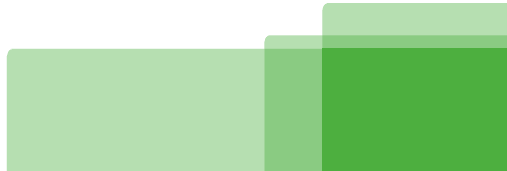 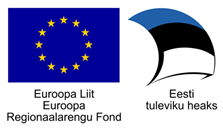 финансирует Euroopa Regionaalarengu Fond.                